Year 3Year 3Year 3Year 3Year 3Year 3Year 3Year 3Year 3Autumn 1RomansAutumn 2
RomansSpring 1Anglo-Saxons and VikingsSpring 2
VikingsSummer 1
RainforestsSummer 2RainforestsSummer 2RainforestsSummer 2RainforestsHistoryThe Roman Empire in the UKCelts
 BoudiccaRoman religious beliefs PompeiiOrigins of the Anglo-Saxons 
Viking InvasionsVikings as sailors and tradersIncaIncaIncaGeographyWeatheringEuropean Mountains
Volcanoes, Earthquakes and plate tectonicsLocal area study: Anglo-Saxon linksChanges in the United KingdomOcean CurrentsThe Water CycleTropical Rainforest biomeAmazon RiverSouth AmericaAmazon RiverSouth AmericaAmazon RiverSouth AmericaArtPortrait of Mary Anning (Science)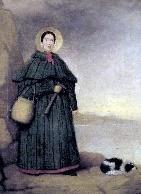 Leonard Da Vinci- Annunciation (R.E)
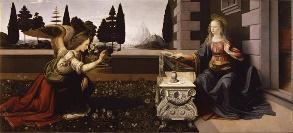 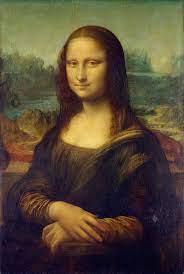 Leonard da Vinci’s works of art-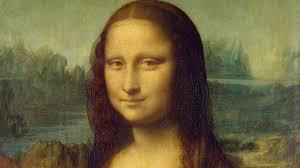 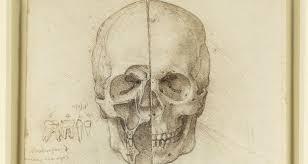  Last Supper- Leonardo Da Vinci (R.E)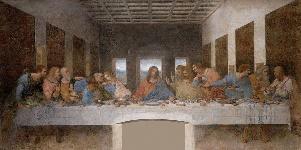 In the Jungle- Henri Rousseau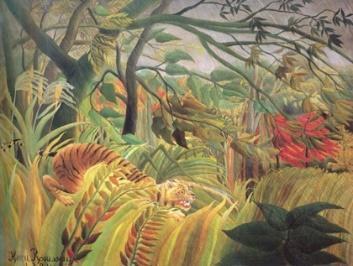 Pop Art- 
Lobo- 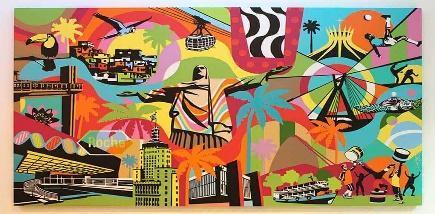 Pop Art- 
Lobo- Pop Art- 
Lobo- ScienceChemistry and Earth Science: Rocks and FossilsScientist/Inventor: Mary AnningWilliam Buckland Physics: Forces and MagnetsScientist/Inventor: Michael FaradayPhysics: LightScientist/Inventor: Patricia BathBiology: Animals including HumansScientist/Inventor: Louis PasteurBiology: PlantsScientist/Inventor: George Washington CarverBiology: Living things and their habitatsScientist/Inventor: Rachel CarsonMaria Sibylla MerianBiology: Living things and their habitatsScientist/Inventor: Rachel CarsonMaria Sibylla MerianBiology: Living things and their habitatsScientist/Inventor: Rachel CarsonMaria Sibylla MerianD.TFood Tech:BologneseSolid Structures:BridgesPulleys and Gear:Flagpole of a Viking ship and Cable carsLever Mechanisms:Litter GrabbersLever Mechanisms:Litter GrabbersLever Mechanisms:Litter GrabbersPSHCEDifferent FeelingsBullyingHarmful SubstancesEconomic Wellbeing: Jobs5 Ways to WellbeingConnectLife ChangesHealth and HygieneLife ChangesHealth and HygieneLife ChangesHealth and HygieneR.EHow special is     Diwali     Christmas                                          (Christianity)Allah to Muslims?(Islam)How special is     Diwali     Christmas                                          (Christianity)Allah to Muslims?(Islam)Jesus’ Miracles                 Easter – Forgiveness                              (Christianity)(Christianity)Jesus’ Miracles                 Easter – Forgiveness                              (Christianity)(Christianity)Hindu Beliefs                      Pilgrimage to the River Ganges                                 (Hinduism)(Hinduism)Hindu Beliefs                      Pilgrimage to the River Ganges                                 (Hinduism)(Hinduism)Hindu Beliefs                      Pilgrimage to the River Ganges                                 (Hinduism)(Hinduism)Hindu Beliefs                      Pilgrimage to the River Ganges                                 (Hinduism)(Hinduism)ComputingGeneral skills – saving, opening files, logging in, accessing google classroom, creating folders, printing, downloading media, resizing images, moving images, layers of images, snipping an imageOnline SafetySMART rules, Creating secure passwords, spam EmailWord processing - basic punctuation, finger spaces (space bar) (using shift and caps lock for capital letters), identifying spelling mistakes (using the error lines), backspace to delete, copy and paste, undo icon, changing font size and colour, inserting pictures, more complex punctuation, paragraphs, text alignment, bold, italic, underlining, touch-typing (2type) (15 words per minute)Data Handling- Checking calculation (Excel)Word processing - basic punctuation, finger spaces (space bar) (using shift and caps lock for capital letters), identifying spelling mistakes (using the error lines), backspace to delete, copy and paste, undo icon, changing font size and colour, inserting pictures, more complex punctuation, paragraphs, text alignment, bold, italic, underlining, touch-typing (2type) (15 words per minute)Data Handling- Checking calculation (Excel)Simulations Simulations CodingCodingP.H.EInvasion GamesStriking and Fielding GamesDanceGymnasticsNet and Wall GamesNet and Wall GamesNet and Wall GamesAthleticsMusicDinosaur Notation & SolfegePercussion & GlockenspielsChristmas ConcertEarly MusicRecorder Level 1Renaissance Recorder Level 1The SambaPercussionThe SambaPercussionThe SambaPercussionMusicalsAladdinKey TextDiary of IlionaRoman InvasionDiary WritingJulius CaesarCharacter Description Escape from PompeiiNewspaper ArticleDK Findout VolcanoesReport WritingHow To Train Your DragonPersuasive AdvertisementHow To Train Your DragonInstructional WritingOdd and the Frost GiantsStory NarrativeNorse MythsCharacter BiographyNon-Chronological ReportRhythm of the RainStory WritingNon-Chronological ReportRhythm of the RainStory WritingNon-Chronological ReportRhythm of the RainStory WritingThe Vanishing RainforestPoetryThe Tin ForestPersuasive LeafletTrips/VisitsRoman VerulamiumAnglo-SaxonWorkshop (Hobgoblins)Thames Explorer (River study)